	บันทึกข้อความ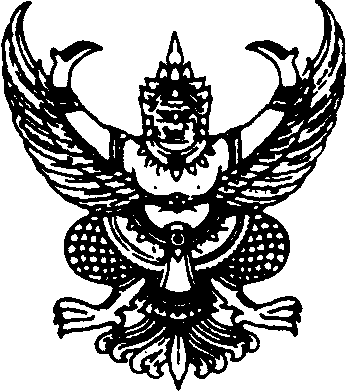 ส่วนราชการ   สำนักงานคณบดี/ภาควิชา                                               โทร.ที่  	วันที่เรื่อง  ขออนุญาตออกปฏิบัติราชการนอกสถานที่เรียน   หัวหน้าสำนักงานคณบดี		ข้าพเจ้า..............................................................ตำแหน่ง..........................................................สังกัด.......................................................ขออนุญาตออกปฏิบัติราชการนอกสถานที่..(เขียนรายละเอียด)...........................................................................................................................................................................................ในวันที่..............................................................ตั้งแต่เวลา............................น.  ถึงเวลา..........................น.โดยจะออกเดินทางจาก   (   ) คณะสถาปัตยกรรมและการออกแบบ       (   )  ที่พัก		ในการเดินทางครั้งนี้ข้าพเจ้าจะลงเวลาปฏิบัติราชการด้วยลายนิ้วมือ ดังนี้			(   ) สแกนฯ ทั้งเข้า/ออก			(   ) สแกนฯ เข้า แต่ไม่สแกนฯ ออก			(   ) มาสแกนฯ ครึ่งวัน  (   ) เช้า     (   ) บ่าย			(   ) ไม่สแกนฯ เข้า แต่สแกนฯ ออก			(   ) ไม่สแกนฯ เข้าและไม่สแกนฯ ออก		จึงเรียนมาเพื่อโปรดพิจารณาอนุญาต				  (ลงชื่อ).....................................................				          (......................................................)         ความเห็นของผู้บังคับบัญชา(   )  อนุญาต		(   )  ไม่อนุญาต(ลงชื่อ).....................................................        (...................................................)            ............/............../..............